Level 2 Diploma in Care 
(3095-21)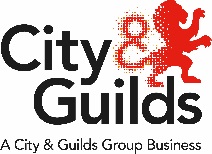 Candidate logbookAugust 2017
Version 1.0About City & GuildsAs the UK’s leading vocational education organisation, City & Guilds is leading the talent revolution by inspiring people to unlock their potential and develop their skills. We offer over 500 qualifications across 28 industries through 8500 centres worldwide and award around two million certificates every year. City & Guilds is recognised and respected by employers across the world as a sign of quality and exceptional training.  City & Guilds GroupThe City & Guilds Group operates from three major hubs: London (servicing Europe, the Caribbean and Americas), Johannesburg (servicing Africa), and Singapore (servicing Asia, Australia and New Zealand). The Group also includes the Institute of Leadership & Management (management and leadership qualifications), City & Guilds Licence to Practice (land-based qualifications), the Centre for Skills Development (CSD works to improve the policy and practice of vocational education and training worldwide) and Learning Assistant (an online e-portfolio).Copyright  The content of this document is, unless otherwise indicated, © The City and Guilds of London Institute and may not be copied, reproduced or distributed without prior written consent. However, approved City & Guilds centres and candidates studying for City & Guilds qualifications may photocopy this document free of charge and/or include a PDF version of it on centre intranets on the following conditions:centre staff may copy the material only for the purpose of teaching candidates working towards a City & Guilds qualification, or for internal administration purposescandidates may copy the material only for their own use when working towards a City & Guilds qualificationThe Standard Copying Conditions (see the City & Guilds website) also apply.Please note: National Occupational Standards are not © The City and Guilds of London Institute. Please check the conditions upon which they may be copied with the relevant Sector Skills Council.Published by City & Guilds, a registered charity established to promote education and trainingCity & Guilds1 Giltspur StreetLondon EC1A 9DDwww.cityandguilds.comLevel 2 Diploma in Care (3095-21)Candidate logbookContents1	About your candidate logbook	1.1	Introduction to the logbook	2	About this qualification	2.1	What are Diplomas?	3	Using your logbook	Unit 3095-201	Safeguarding and protection in care settings	Unit 3095-202	Responsibilities of a care worker                                                Unit 3095-203	Communication in care settings                                                Unit 3095-205	Duty of careUnit 3095-206	Handle information in care settings	Unit 3095-207	Personal development in care settings	Unit 3095-209	Equality and inclusion in care settings	Unit 3095-210	Health, safety and wellbeing in care settings	Unit 3095-211	Implement person-centred approaches in care settings	Appendix 1	Summary of City & Guilds assessment policies	About your candidate logbookIntroduction to the logbookThis logbook will help you complete your Level 2 Diploma in Care. It contains forms you can use to record and organise your evidence.There are many units in total available for this qualification. You should discuss and agree with your assessor/tutor which of these units you are going to work towards. The recording forms for the units in this logbook are for the mandatory, competence based units only.About City & GuildsCity & Guilds is your awarding body for this Diploma. City & Guilds is the UK’s leading awarding body for vocational qualifications.Information about City & Guilds and our qualifications is available on our website cityandguilds.com.About this qualificationWhat are Diplomas?The Level 2 Diploma in Care is a nationally recognised qualification gained in the workplace. It is based on National Occupational Standards, which are standards written by employers and experts in your industry. When you achieve your qualification it will prove that you can work to the standards expected by employers in your industry. Your qualification will show you are competent to do a job and have the skills, knowledge and understanding needed to do it well.Diplomas are work based qualifications, so you should choose a qualification that best matches the type of work you already carry out, or expect to carry out in the future. If you are not in work, your centre will need to arrange a work placement for your assessment.Using your logbookRecording forms This logbook contains all of the forms you and your assessor will need to plan, review and organise your evidence. Your assessor will be able to help you decide which forms you need to complete and help you fill them in.Candidate recording forms City & Guilds has developed these recording forms for you and your assessor to use. Candidate and centre contact detailsRecord these details on the form at the beginning of the logbook.Unit record formThe unit record is used to record all of the work activities and tasks you do as you complete the unit. There is one unit record for each unit. There is also a diagram to explain how to use this form. Unit assessment and verification declarationAt the end of each unit, you and your assessor will sign this form to show that you both agree that your evidence meets the standards.Please photocopy these forms as required.Unit 3095-201	Safeguarding and protection in care settings Level:	2Credit value:	3UAN:	Y/615/7756Unit aimThis unit is aimed at those working in a wide range of care settings. This unit covers the important area of safeguarding individuals from abuse. It identifies different types of abuse and the signs and symptoms that might indicate abuse is occurring. It considers when individuals might be particularly vulnerable to abuse and what a learner must do if abuse is suspected or alleged.I confirm that the evidence listed above is my own work and was carried out under the conditions and context specified in the standards.Candidate’s name	 Signature	Date 	Candidate’s Unique Learner Number			Assessor’s name	 Signature 	Date	Internal Verifier’s name	 Signature	Date	
(only if sampled)Unit 3095-202	Responsibilities of a care workerLevel:	2Credit value:	2UAN:	J/615/7946Unit aimThis unit is aimed at those working in a wide range of settings. It provides the learner with the knowledge and skills required to understand the nature of working relationships, work in ways that are agreed with the employer and work in partnership with others.I confirm that the evidence listed above is my own work and was carried out under the conditions and context specified in the standards.Candidate’s name	 Signature	Date 	Candidate’s Unique Learner Number			Assessor’s name	 Signature 	Date	Internal Verifier’s name	 Signature	Date	
(only if sampled)Unit 3095-203	Communication in care settingsLevel:	2Credit value:	3UAN:	Y/615/7868Unit aimThis unit is aimed at those working in a wide range of settings. It provides the learner with the knowledge and skills required to communicate with others in work settings. This also includes how to maintain confidentiality when communicating with and about others.I confirm that the evidence listed above is my own work and was carried out under the conditions and context specified in the standards.Candidate’s name	 Signature	Date 	Candidate’s Unique Learner Number			Assessor’s name	 Signature 	Date	Internal Verifier’s name	 Signature	Date	
(only if sampled)Unit 3095-205	Duty of careLevel:	2Credit value:	1UAN:	M/615/7925Unit aimThis unit covers the knowledge required to understand duty of care and own role in this.I confirm that the evidence listed above is my own work and was carried out under the conditions and context specified in the standards.Candidate’s name	 Signature	Date 	Candidate’s Unique Learner Number			Assessor’s name	 Signature 	Date	Internal Verifier’s name	 Signature	Date	
(only if sampled)Unit 3095-206	Handle information in care settingsLevel:	2Credit value:	1UAN:	F/615/7945Unit aimThis unit covers the knowledge and skills to be able to handle information in care settings.I confirm that the evidence listed above is my own work and was carried out under the conditions and context specified in the standards.Candidate’s name	 Signature	Date 	Candidate’s Unique Learner Number			Assessor’s name	 Signature 	Date	Internal Verifier’s name	 Signature	Date	
(only if sampled)Unit 3095-207	Personal development in care settingsLevel:	2Credit value:	3UAN:	J/615/7980Unit aimThis unit is aimed at those who work in care settings. The unit introduces the concepts of personal development and reflective practice.I confirm that the evidence listed above is my own work and was carried out under the conditions and context specified in the standards.Candidate’s name	 Signature	Date 	Candidate’s Unique Learner Number			Assessor’s name	 Signature 	Date	Internal Verifier’s name	 Signature	Date	
(only if sampled)Unit 3095-209	Equality and inclusion in care settingsLevel:	2Credit value:	2UAN:	H/615/8165Unit aimThis unit introduces the knowledge and skills to enable the individual to work in an equitable and inclusive way.I confirm that the evidence listed above is my own work and was carried out under the conditions and context specified in the standards.Candidate’s name	 Signature	Date 	Candidate’s Unique Learner Number			Assessor’s name	 Signature 	Date	Internal Verifier’s name	 Signature	Date	
(only if sampled)Unit 3095-210	Health, safety and wellbeing in care settingsLevel:	2Credit value:	4UAN:	F/615/8173Unit aimThe aim of this unit is to prepare the learner for the principles of health and safety within the health and care settings.I confirm that the evidence listed above is my own work and was carried out under the conditions and context specified in the standards.Candidate’s name	 Signature	Date 	Candidate’s Unique Learner Number			Assessor’s name	 Signature 	Date	Internal Verifier’s name	 Signature	Date	
(only if sampled)Unit 3095-211	Implement person-centred approaches in care settingsLevel:	2Credit value:	5UAN:	F/615/7752Unit aimThis unit is aimed at those working in a wide range of settings. It provides the learner with the knowledge and skills required to understand and work in a person-centred way.I confirm that the evidence listed above is my own work and was carried out under the conditions and context specified in the standards.Candidate’s name	 Signature	Date 	Candidate’s Unique Learner Number			Assessor’s name	 Signature 	Date	Internal Verifier’s name	 Signature	Date	
(only if sampled)Summary of City and Guilds assessment policiesHealth and SafetyAll centres have to make sure that they provide a safe and healthy environment for training, including induction and assessment. City & Guilds external verifiers check this when they visit assessment centres. You are responsible for making sure that you understand, and comply with, the Health and Safety practice and policies in the workplace where you will be assessed. Your assessment may be stopped if you do not comply, and your assessor will explain the problem to you. You may need to retake your assessment at a later date.Equal OpportunitiesYour centre will have an equal opportunities policy. Your centre will explain this to you during your induction, and may give you a copy of the policy.City & Guilds equal opportunities policy is available from our website cityandguilds.com, City & Guilds Customer Relations Team or your centre. Access to assessment City & Guilds Level 2 Diploma in Care are open to all candidates, whatever their gender, race, creed, age or special needs. Some candidates may need extra help with their assessment, for example, a person with a visual impairment may need a reader.If you think you will need alternative assessment arrangements because you have special needs, you should discuss this with your centre during your induction, and record this on your assessment plan. City & Guilds will allow centres to make alternative arrangements for you if you are eligible and if the Diploma allows for this. This must be agreed before you start your Diploma.City & Guilds guidance and regulations document Access to assessment and qualifications is available on the City & Guilds website cityandguilds.com, from the City & Guilds Customer Relations Team or your centre. Complaints and appealsCentres must have a policy and procedure to deal with any complaints you may have. You may feel you have not been assessed fairly, or may want to appeal against an assessment decision if you do not agree with your assessor.These procedures will be explained during induction and you will be provided with information about the Quality Assurance Co-ordinator within your centre who is responsible for this. Most complaints and appeals can be resolved within the centre, but if you follow the centre procedure and are still not satisfied you can complain to City & Guilds. Our complaints policy is on our website cityandguilds.com or is available from the City & Guilds Customer Relations Team or your centre. Useful contactsPublished by City & Guilds
1 Giltspur Street
London
EC1A 9DD
T +44 (0)844 543 0033
F +44 (0)207294 2413
cityandguilds.com

City & Guilds is a registered charity
established to promote education and trainingCandidate nameCandidate enrolment noDate of registration with City & GuildsDate enrolled with centreCentre nameCentre numberCentre addressProgramme start dateCentre contactIQA nameEQA name Version and date Change detail Section1.0 August 2017Created content LogbookLearning outcomes
The learner will:Assessment criteria
To do this you must:Portfolio referenceEvidence/ Assessment method typeAssessment dateUnderstand principles of safeguarding adultsExplain the term safeguarding Understand principles of safeguarding adultsExplain own role and responsibilities in safeguarding individualsUnderstand principles of safeguarding adultsDefine the following terms:Physical abuseDomestic abuseSexual abuseEmotional/psychological abuseFinancial/material abuseModern slaveryDiscriminatory abuseInstitutional/organisational abuseSelf-neglectNeglect by othersUnderstand principles of safeguarding adultsDescribe harmUnderstand principles of safeguarding adultsDescribe restrictive practicesKnow how to recognise signs of abuseIdentify the signs and/or symptoms associated with each of the following types of abuse:Physical abuseDomestic abuseSexual abuseEmotional/psychological abuseFinancial/material abuseModern slaveryDiscriminatory abuseInstitutional/organisational abuseSelf-neglectNeglect by othersKnow how to recognise signs of abuseDescribe factors that may contribute to an individual being more vulnerable to abuseKnow how to respond to suspected or alleged abuseExplain the actions to take if there are suspicions that an individual is being abusedKnow how to respond to suspected or alleged abuseExplain the actions to take if an individual alleges that they are being abusedKnow how to respond to suspected or alleged abuseIdentify ways to ensure that evidence of abuse is preservedUnderstand the national and local context of safeguarding and protection from abuseIdentify relevant legislation, national policies and local systems that relate to safeguarding and protection from abuseUnderstand the national and local context of safeguarding and protection from abuseExplain the roles of different agencies in safeguarding and protecting individuals from abuseUnderstand the national and local context of safeguarding and protection from abuseIdentify factors which have featured in reports into serious cases of abuse and neglectUnderstand the national and local context of safeguarding and protection from abuseIdentify sources of information and advice about own role in safeguarding and protecting individuals from abuse, including whistle blowingUnderstand the national and local context of safeguarding and protection from abuseIdentify when to seek support in situations beyond your experience and expertiseUnderstand ways to reduce the likelihood of abuseExplain how the likelihood of abuse may be reduced by:working with person centred valuesencouraging active participationpromoting choice and rightssupporting individuals with awareness of personal safetyUnderstand ways to reduce the likelihood of abuseExplain the importance of an accessible complaints procedure for reducing the likelihood of abuseUnderstand ways to reduce the likelihood of abuseOutline how the likelihood of abuse can be reduced by managing risk and focusing on preventionKnow how to recognise and report unsafe practicesDescribe unsafe practices that may affect the well-being of individualsKnow how to recognise and report unsafe practicesExplain the actions to take if unsafe practices have been identifiedKnow how to recognise and report unsafe practicesDescribe the actions to take if suspected abuse or unsafe practices have been reported but nothing has been done in responseUnderstand principles for online safetyDescribe the potential risks presented by:the use of electronic communication devicesthe use of the internetthe use of social networking sitescarrying out financial transactions onlineUnderstand principles for online safetyExplain ways of reducing the risks presented by each of these types of activityUnderstand principles for online safetyExplain the importance of balancing measures for online safety against the benefits to individuals of using electronic systems and devicesLearning outcomes
The learner will:Assessment criteria
To do this you must:Portfolio referenceEvidence/ Assessment method typeAssessment dateUnderstand working relationships in care settingsExplain how a working relationship is different from a personal relationshipUnderstand working relationships in care settingsDescribe different working relationships in care settingsBe able to work in ways that are agreed with the employerDescribe why it is important to adhere to the agreed scope of the job roleBe able to work in ways that are agreed with the employerAccess full and up-to-date details of agreed ways of workingBe able to work in ways that are agreed with the employerWork in line with agreed ways of workingBe able to work in ways that are agreed with the employerContribute to quality assurance processes to promote positive experiences for individuals receiving careBe able to work in partnership with othersExplain why it is important to work in partnership with othersBe able to work in partnership with othersDemonstrate ways of working that can help improve partnership workingBe able to work in partnership with othersIdentify skills and approaches needed for resolving conflictsBe able to work in partnership with othersAccess support and advice about:partnership workingresolving conflictsLearning outcomes
The learner will:Assessment criteria
To do this you must:Portfolio referenceEvidence/ Assessment method typeAssessment dateUnderstand why communication is important in the work settingIdentify different reasons why people communicateUnderstand why communication is important in the work settingExplain how effective communication affects all aspects of your own workUnderstand why communication is important in the work settingExplain why it is important to observe an individual’s  reactions when communicating with themBe able to meet the communication and language needs, wishes and preferences of individualsFind out an individual’s communication and language needs, wishes and preferencesBe able to meet the communication and language needs, wishes and preferences of individualsDemonstrate communication methods that meet an individual’s communication needs, wishes and preferencesBe able to meet the communication and language needs, wishes and preferences of individualsShow how and when to seek advice about communicationBe able to reduce barriers to communicationIdentify barriers to communicationBe able to reduce barriers to communicationDemonstrate how to reduce barriers to communication in different waysBe able to reduce barriers to communicationDemonstrate ways to check that communication has been understoodBe able to reduce barriers to communicationIdentify sources of information, support and services to enable more effective communicationBe able to apply principles and practices relating to confidentiality at work Explain the term ‘confidentiality’Be able to apply principles and practices relating to confidentiality at work Demonstrate confidentiality in day to day communication, in line with agreed ways of workingBe able to apply principles and practices relating to confidentiality at work Describe situations where information normally considered to be confidential might need to be passed onBe able to apply principles and practices relating to confidentiality at work Explain how and when to seek advice about confidentialityLearning outcomes
The learner will:Assessment criteria
To do this you must:Portfolio referenceEvidence/ Assessment method typeAssessment dateUnderstand the implications of duty of careDefine the term ‘duty of care’Understand the implications of duty of careDescribe how duty of care relates to duty of candourUnderstand the implications of duty of careDescribe how the duty of care affects own work roleUnderstand support available for addressing dilemmas that may arise about duty of careDescribe dilemmas that may arise between the duty of care and an individual’s rightsUnderstand support available for addressing dilemmas that may arise about duty of careExplain where to get additional support and advice about how to resolve such dilemmasKnow how to respond to complaintsDescribe the process to follow when responding to complaintsKnow how to respond to complaintsIdentify the main points of agreed procedures for handling complaintsLearning outcomes
The learner will:Assessment criteria
To do this you must:Portfolio referenceEvidence/ Assessment method typeAssessment dateUnderstand the need for secure handling of information in care settingsIdentify the legislation that relates to the recording, storage and sharing of information in care settingsUnderstand the need for secure handling of information in care settingsExplain why it is important to have secure systems for recording and storing information in a care settingKnow how to access support for handling informationDescribe how to access guidance, information and advice about handling informationKnow how to access support for handling informationExplain what actions to take when there are concerns over the recording, storing or sharing of informationBe able to handle information in accordance with agreed ways of workingKeep records that are up to date, complete, accurate and legibleBe able to handle information in accordance with agreed ways of workingFollow agreed ways of working for:recording information storing informationsharing informationLearning outcomes
The learner will:Assessment criteria
To do this you must:Portfolio referenceEvidence/ Assessment method typeAssessment dateUnderstand what is required for competence in own work roleDescribe the duties and responsibilities of own roleUnderstand what is required for competence in own work roleIdentify standards, regulatory requirements and agreed ways of working that may influence your knowledge, understanding and skills to carry out your work roleUnderstand what is required for competence in own work roleDescribe how to ensure that own personal values, attitudes or beliefs do not obstruct the quality of work and working practiceBe able to reflect on own work activitiesExplain why reflecting on work activities is an important way to develop knowledge, skills and practiceBe able to reflect on own work activitiesAssess how well own knowledge, skills and understanding meet standardsBe able to reflect on own work activitiesDemonstrate the ability to reflect on work activitiesBe able to agree a personal development planIdentify sources of support and how they can be used for own learning and developmentBe able to agree a personal development planDescribe the process for agreeing a personal development plan and who should be involvedBe able to agree a personal development planContribute and agree to own personal development planBe able to develop own knowledge, skills and understandingDescribe how a learning activity has improved own knowledge, skills and understandingBe able to develop own knowledge, skills and understandingDescribe how reflecting on a situation has improved own knowledge, skills and understandingBe able to develop own knowledge, skills and understandingExplain the importance of continuing professional developmentBe able to develop own knowledge, skills and understandingDescribe how feedback from others has developed own knowledge, skills and understandingBe able to develop own knowledge, skills and understandingDemonstrate  how to record progress in relation to personal developmentLearning outcomes
The learner will:Assessment criteria
To do this you must:Portfolio referenceEvidence/ Assessment method typeAssessment dateUnderstand the importance of equality and inclusionExplain what is meant by:diversityequalityinclusiondiscriminationUnderstand the importance of equality and inclusionDescribe ways in which discrimination may deliberately or inadvertently occur in the work settingUnderstand the importance of equality and inclusionExplain how practices that support equality and inclusion reduce the likelihood of discriminationBe able to work in an inclusive wayIdentify which legislation and codes of practice relating to equality, diversity and discrimination apply to own roleBe able to work in an inclusive wayShow interaction with individuals that respects their beliefs, culture, values and preferencesBe able to work in an inclusive wayDescribe how to challenge discrimination in a way that encourages changeKnow how to access information, advice and support about diversity, equality and inclusionIdentify a range of sources of information, advice and support about diversity, equality and inclusionKnow how to access information, advice and support about diversity, equality and inclusionDescribe how to access information, advice and support about diversity, equality and inclusionKnow how to access information, advice and support about diversity, equality and inclusionIdentify when to access information, advice and support about diversity, equality and inclusionLearning outcomes
The learner will:Assessment criteria
To do this you must:Portfolio referenceEvidence/ Assessment method typeAssessment dateUnderstand own responsibilities, and the responsibilities of others, relating to health and safety in the work settingIdentify legislation relating to general health and safety in a care work settingUnderstand own responsibilities, and the responsibilities of others, relating to health and safety in the work settingOutline the main points of the health and safety policies and procedures agreed with the employerUnderstand own responsibilities, and the responsibilities of others, relating to health and safety in the work settingOutline the main health and safety responsibilities of:selfthe employer or managerothers in the work settingUnderstand own responsibilities, and the responsibilities of others, relating to health and safety in the work settingIdentify tasks relating to health and safety that should not be carried out without special trainingUnderstand own responsibilities, and the responsibilities of others, relating to health and safety in the work settingExplain how to access additional support and information relating to health and safetyUnderstand the use of risk assessments in relation to health and safetyExplain why it is important to assess health and safety risks posed by the work setting, situations or by particular activitiesUnderstand the use of risk assessments in relation to health and safetyExplain how and when to report potential health and safety risks that have been identifiedUnderstand the use of risk assessments in relation to health and safetyExplain how risk assessment can help address dilemmas between rights and health and safety concernsUnderstand procedures for responding to accidents and sudden illnessDescribe different types of accidents and sudden illnesses that may occur in own work settingUnderstand procedures for responding to accidents and sudden illnessOutline the procedures to be followed if an accident or sudden illness should occurBe able to reduce the spread of infectionExplain own roles and responsibilities as an employee and those of the employer in the prevention and control of infectionBe able to reduce the spread of infectionExplain the causes and spread of infection in care settingsBe able to reduce the spread of infectionDemonstrate the recommended method for hand washing settingsBe able to reduce the spread of infectionDemonstrate the use of Personal Protective Equipment (PPE) and when to use itBe able to reduce the spread of infectionDemonstrate ways to ensure that own health and hygiene do not pose a risk to others at workBe able to move and handle equipment and objects safelyIdentify legislation that relates to moving and handlingBe able to move and handle equipment and objects safelyExplain principles for moving and handling equipment and other objects safelyBe able to move and handle equipment and objects safelyDemonstrate how to move and handle equipment and objects safelyKnow how to handle hazardous substances and materialsDescribe hazardous substances and materials that may be found in the work settingKnow how to handle hazardous substances and materialsExplain safe practices for:storing hazardous substancesusing hazardous substancesdisposing of hazardous substances and materialsUnderstand how to promote fire safety in the work settingDescribe practices that prevent fires from:startingspreadingDescribe emergency procedures to be followed in the event of a fire in the work settingExplain the importance of maintaining clear evacuation routes at all timesBe able to implement security measures in the work settingUse agreed ways of working for checking the identity of anyone requesting access to:premisesinformationBe able to implement security measures in the work settingImplement measures to protect own security and the security of others in the work settingBe able to implement security measures in the work settingExplain the importance of ensuring that others are aware of own whereaboutsKnow how to manage own stressIdentify common signs and indicators of stress in self and othersKnow how to manage own stressIdentify circumstances and factors that tend to trigger stress in self and othersKnow how to manage own stressDescribe ways to manage stress and how to access sources of supportLearning outcomes
The learner will:Assessment criteria
To do this you must:Portfolio referenceEvidence/ Assessment method typeAssessment dateUnderstand person-centred approaches for care and supportDefine person-centred valuesUnderstand person-centred approaches for care and supportExplain why it is important to work in a way that embeds person-centred valuesUnderstand person-centred approaches for care and supportExplain why risk-taking can be part of a person-centred approachUnderstand person-centred approaches for care and supportExplain how using an individual’s care plan contributes to working in a person-centred wayBe able to work in a person-centred wayFind out the history, preferences, wishes and needs of the individualBe able to work in a person-centred wayApply person-centred values in day to day work taking into account the history, preferences, wishes and needs of the individualBe able to establish consent when providing care or supportExplain the importance of establishing consent when providing care or supportBe able to establish consent when providing care or supportEstablish consent for an activity or actionBe able to establish consent when providing care or supportExplain what steps to take if consent cannot be readily establishedBe able to encourage active participationDescribe how active participation benefits an individualBe able to encourage active participationIdentify possible barriers to active participationBe able to encourage active participationDemonstrate ways to reduce the barriers and encourage active participationBe able to support the individual’s right to make choicesSupport an individual to make informed choicesBe able to support the individual’s right to make choicesUse agreed risk assessment processes to support the right to make choicesBe able to support the individual’s right to make choicesExplain why a worker’s personal views should not influence an individual’s choicesBe able to support the individual’s right to make choicesDescribe how to support an individual to question or challenge decisions concerning them that are made by othersBe able to support the individual’s well-beingExplain how an individual’s identity and self-esteem are linked with well-beingBe able to support the individual’s well-beingDescribe attitudes and approaches that are likely to promote an individual’s well-beingBe able to support the individual’s well-beingSupport an individual in a way that promotes a sense of identity and self-esteemBe able to support the individual’s well-beingDemonstrate ways to contribute to an environment that promotes well-beingBe able to support the individual’s well-beingRecognise and respond to changes in physical and mental healthBe able to support the individual’s well-beingExplain the importance of good nutrition and hydrationCentresExam entries, Certificates, Registrations/enrolment, Invoices, Missing or late exam materials, Nominal roll reports, ResultsE: centresupport@cityandguilds.comLearnersGeneral qualification informationE: learnersupport@cityandguilds.comOther contactsFor other contacts visit the Contact Us page of our websiteW: www.cityandguilds.com/help/contact-us